Monday - All About Me 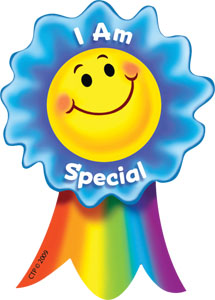 All About Me Booklet I am an Amazing Person -activity sheetI am Special Song – join in this upbeat and catchy song about how God made everyone unique and special. https://www.youtube.com/watch?v=LfcBsEV-Ntw&vl=enCan you make up a verse to add to the song to say why you are special?Tuesday - FriendshipsHow to be a good friend -PowerPointTrying to be a good friend – fill in the sheet and think about the qualities and actins needed to be a good friend.Friendship Struggles Videohttps://www.bbc.co.uk/teach/class-clips-video/pshe-ks2-friendship-struggles/zbpvcqtThink about why Jess let Megan win? Did she do the right thing? What would you have done?-Draw a picture of one of your good friends and write some adjectives around them to describe what makes them a good friend. -Draw a self-portrait and write down some adjectives to describe what makes you a good friend.Tuesday - FriendshipsHow to be a good friend -PowerPointTrying to be a good friend – fill in the sheet and think about the qualities and actins needed to be a good friend.Friendship Struggles Videohttps://www.bbc.co.uk/teach/class-clips-video/pshe-ks2-friendship-struggles/zbpvcqtThink about why Jess let Megan win? Did she do the right thing? What would you have done?-Draw a picture of one of your good friends and write some adjectives around them to describe what makes them a good friend. -Draw a self-portrait and write down some adjectives to describe what makes you a good friend.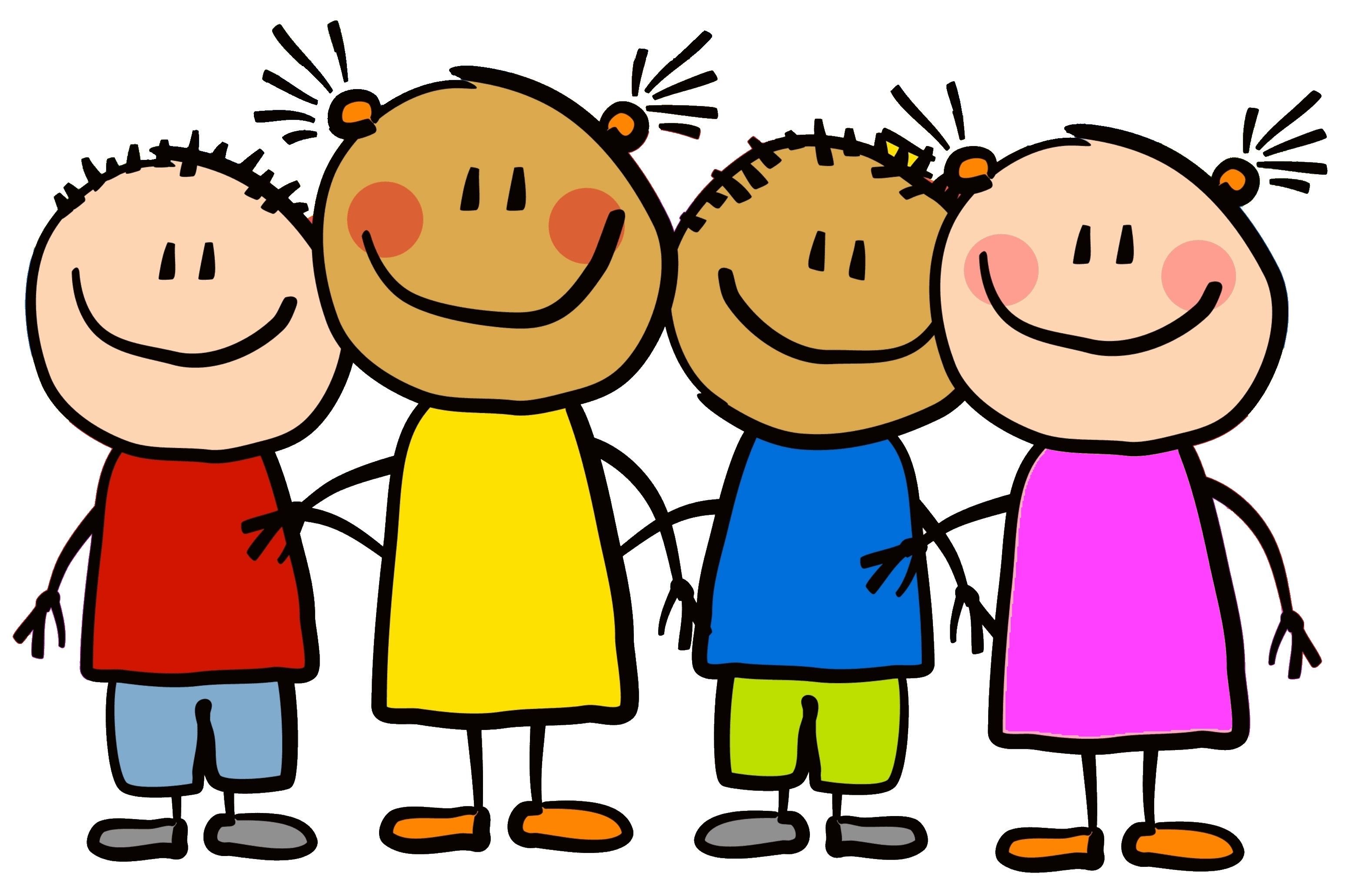 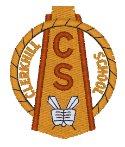  Transition Week – Primary 5-7                                  Transition Week – Primary 5-7                                  Transition Week – Primary 5-7                                 Thursday – Mindfulness -Mindful Me – an introduction to mindfulness PowerPoint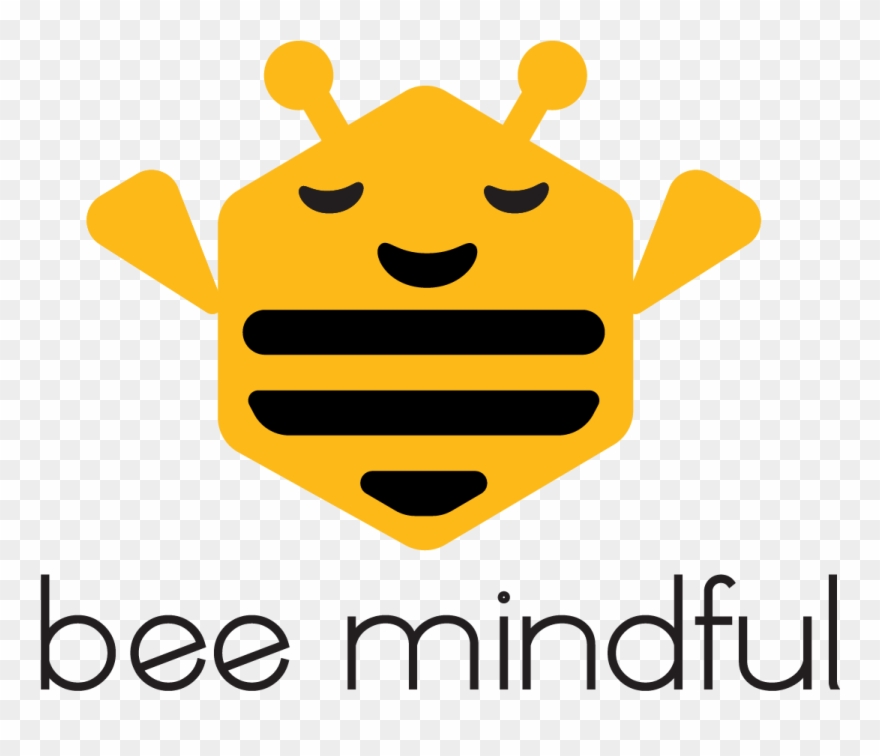 -My Wellbeing Wheel - How do you feel? Stop and check in with how you feel during your day. Discuss with an adult-Mindfulness Colouring PackCosmic Yoga https://www.youtube.com/user/CosmicKidsYogaThursday – Mindfulness -Mindful Me – an introduction to mindfulness PowerPoint-My Wellbeing Wheel - How do you feel? Stop and check in with how you feel during your day. Discuss with an adult-Mindfulness Colouring PackCosmic Yoga https://www.youtube.com/user/CosmicKidsYogaFriday End of Term Assembly